District 7450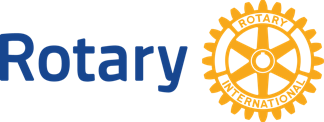 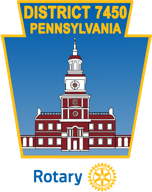 Event Calendar Entry WorksheetNOTE: Please provide FINAL text only.All information below will be copied and pasted directly into the calendar without further editing.Please forward completed form to D7450Webmaster@gmail.com at least 14 days before event is to appear on the District website calendar.District Communications Officer Notes: Send guest registration site link to moderatorEvent InformationEvent NameEvent Date(s)Start Time & Finish TimeSponsor Club /District CommitteeShort Description of the Event: 75-100 Words<This is your Marketing piece – the “Sizzle” - for the event>Agenda (if applicable)Location Street AddressDirections<Copy and paste link to web page or map if appropriate.>Price Include Spouse Registration?Allow Non-Rotarian Registration?YesNoDistrict or Club EventDistrict ClubRegistration Set UpEvent Coordinator(s)
Must be currently registered District 7450 Rotarian “Reply to” Email(Event Coordinator’s email address)Payment methodCredit Card via District PayPal Account 
(requires pre-approval from District Treasurer)Check payable to:Mailing Address for checks(name and USPS address)Note:Attach Event Information sheet in PDF format if applicable.